KLUCZ ODPOWIEDZI- Nie można używać ołówków ani korektorów (za ich stosowanie praca zostaje zdyskwalifikowana i za całość WSTAWIAMY 0 pkt.).- Pisownia wyrazów wielką literą zamiast małej i na odwrót nie jest traktowana jako błąd merytoryczny i należy taką odpowiedź zaliczać.- Każdy inny zapis z “przekręceniem” czy „gubieniem” liter (np. zamiast Charles – Charls itp.) traktujemy jako odpowiedź błędną.- [i/lub: odpowiedź w nawiasie kwadratowym] – oznacza, iż uznajemy ją alternatywnie zamiast odpowiedzi podanej przed nawiasem - [odpowiedź w nawiasie kwadratowym] – bez „i/lub” – oznacza, iż nie jest to element obowiązkowo wymagany - Każde skreślenie, poprawka i nieczytelna odpowiedź traktowane są jako odpowiedź błędna.1/ 	a/ I półrocze 2025 r.		 						- 1 pkt;b/ w dowolnej kolejności: 				Dania			- 1 pkt;Cypr			- 1 pkt;	/32/ 	a/ I – [Grupa] Europejska [-iej] Partia [-i] Ludowa [-ej] [i/lub: Chrześcijańscy Demokraci] 	 									(182)	- 1 pkt;b/ II – [Grupa] Postępowy [-ego] Sojusz [-u] Socjalistów i Demokratów w Parlamencie Europejskim [lub: PE]  								(154)	- 1 pkt; c/ III -  [Grupa] Renew Europe [lub: Odnówmy Europę] 		(108)	- 1 pkt;	d/ IV – [Grupa] Zieloni [-ych]/Wolne Przymierze Europejskie	  (74)	- 1 pkt;e/ V – [Grupa] Tożsamość i Demokracja				  (73)	- 1 pkt; f/ VI -  Europejscy Konserwatyści i Reformatorzy			  (62)	- 1 pkt;g/ VII -  Konfederacyjna [Grupa] Zjednoczona [-ej] Lewica [-y] Europejska [-iej] / Nordycka Zielona Lewica							  (41)	- 1 pkt;	/7Uwaga! Od ucznia nie wymaga się podania liczby europosłów w danej frakcji; ale gdyby uczeń podał sam liczbę błędną – wyzerowuje sobie odpowiedź!3/ 	W dowolnej kolejności – po 1 pkt. za każde państwo z 3 niżej wymienionych:	- Czechy		- Estonia		- Litwa		- Łotwa	- Malta		- Słowacja		- Słowenia		- Węgry			/3Uwaga! Jeśli uczeń wymień więcej niż 3 państwa, wtedy za każde błędne odejmujemy mu 1 pkt z odpowiedzi4/	a/ David [- Maria] Sassoli					 		- 1 pkt;	b/ Ursula [von der] Leyen							- 1 pkt;c/ Charles Michel									- 1 pkt;	d/ Josep Borrell [Fontelles]							- 1 pkt;	e/ Christine Lagarde								- 1 pkt;	/55/ 	a/ 1814-15										- 1 pkt;	b/ 1939-45					  					- 1 pkt;	c/ 1958-93										- 1 pkt;	d/ 1993-2009									- 1 pkt;	/46/ 	a/ Lizbona [lub: Portugalia]							- 1 pkt;b/ 13 XII 2007									- 1 pkt;		c/ 1 XII 2009									- 1 pkt;	/37/	a/ Ewa Kopacz									- 1 pkt;	b/ Karol Karski									- 1 pkt;	/28/ 	a/ fuzyjny [lub: o fuzji; brukselski]  						- 1 pkt;	b/ Jednolity akt europejski							- 1 pkt;	c/ amsterdamski									- 1 pkt;	d/ nicejski										- 1 pkt;	/49/	a/ Europejski System Transferu Punktów					- 1 pkt;	b/ Europejska Karta Ubezpieczenia Zdrowotnego				- 1 pkt;	c/ Europejskie Biuro [lub: Europejski Urząd] Policji			- 1 pkt;	d/ Europejski Rzecznik Praw Obywatelskich				- 1 pkt;	/410/ po 1 pkt. za każdy prawidłowy wiersz odpowiedzi, tj. wpis + zaznaczenie na mapie	/5Uwaga! Każdą inną odpowiedź w tabelce niż „kandydat”, czy „nie należy” – nie uznajemy!Jeśli uczeń prawidłowo nie zrobi żadnego z pięciu wierszy odpowiedzi, ale prawidłowo zrobi jedną z kolumn odpowiedzi (zaznaczy prawidłowo wszystkie państwa na mapie lub prawidłowo wpisze wszystkie lata akcesji), wówczas za całe zadanie przyznajemy 1 pkt!Zaznacz na mapie każde dane państwo podanym symbolem (A-E) oraz wpisz w ostatniej kolumnie tabeli rok wstąpienia przez to państwo do wspólnot/UE, jeżeli nie należy ale jest oficjalnym kandydatem do UE – wpisz „kandydat”, a jeśli i nie należy do UE i nie ma statusu oficjalnego kandydata – wpisz „nie należy”Zaznacz na mapie każde dane państwo podanym symbolem (A-E) oraz wpisz w ostatniej kolumnie tabeli rok wstąpienia przez to państwo do wspólnot/UE, jeżeli nie należy ale jest oficjalnym kandydatem do UE – wpisz „kandydat”, a jeśli i nie należy do UE i nie ma statusu oficjalnego kandydata – wpisz „nie należy”Zaznacz na mapie każde dane państwo podanym symbolem (A-E) oraz wpisz w ostatniej kolumnie tabeli rok wstąpienia przez to państwo do wspólnot/UE, jeżeli nie należy ale jest oficjalnym kandydatem do UE – wpisz „kandydat”, a jeśli i nie należy do UE i nie ma statusu oficjalnego kandydata – wpisz „nie należy”PaństwoSymbolRok wstąpienia do wspólnot/UEMołdawiaAnie należyWęgryB2004HolandiaC1952 [1958]Macedonia Pn.DkandydatAlbaniaEkandydat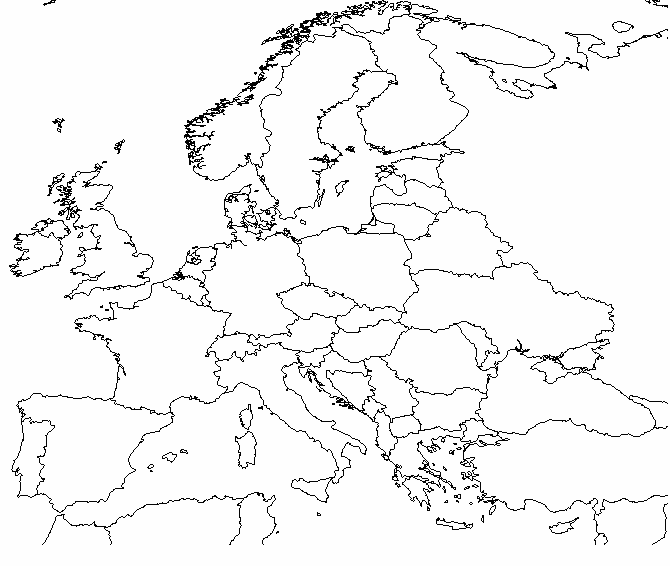 